Číslo smlouvy: 00984/UL/20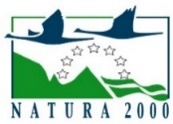 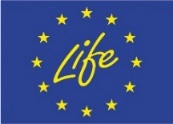 Akce: C1 Dotační titul: LIFE16 NAT/CZ/000639 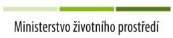 SMLOUVA O DÍLOUZAVŘENÁ DLE USTANOVENÍ § 2586 A NÁSL. ZÁK. Č. 89/2012 SB., OBČANSKÉHO ZÁKONÍKU, VE ZNĚNÍ POZDĚJŠÍCH PŘEDPISŮI. Smluvní strany1.1 ObjednatelČeská republika - Agentura ochrany přírody a krajiny ČRSídlo: Kaplanova 1931/1, 148 00, Praha 11 - ChodovKontaktní adresa: Michalská 260, 41201 Litoměřicezastoupena: Ing. Vladislav Kopeckývedoucí oddělení péče o přírodu a krajinu - RP SCHKO České středohoří Bankovní spojení: ČNB Praha, Číslo účtu: 18228011/0710IČO: 629 335 91DIČ: neplátce DPHTelefon: xxxV rozsahu této smlouvy osoba zmocněná k jednání se zhotovitelem, k věcným úkonům 
a k převzetí díla: Bc. Lucie Benešová(dále jen „objednatel”)a1.2 Zhotovitel Septiky, žumpy, jímky, garáže s.r.o.
Sídlo: Palachova 694/51, 412 01 Litoměřice		
Zastoupený: Ing. Petr Havel, jednatel 	
Bankovní spojení: Komerční banka, Litoměřice, Číslo účtu: 43-5354330237/0100
IČO:	287 06 684		
DIČ:	CZ28706684zapsaný v obchodním rejstříku vedeným Městským/Krajským soudem v Ústí nad Labem, sp.zn. C 27772 Telefon: xxxE-mail:	  xxx(dále jen „zhotovitel”) II. Předmět smlouvy2.1 Na základě této smlouvy se zhotovitel zavazuje provést na svůj náklad a nebezpečí dílo specifikované v čl. 2.2 této smlouvy a předat jej objednateli. Objednatel se zavazuje dílo převzít a zaplatit za něj zhotoviteli dohodnutou cenu.2.2 Dílem se rozumí: "Aktivní ochrana evropsky významných lokalit s teplomilnými společenstvy a druhy v Českém středohoří", LIFE16 NAT/CZ/000639, aktivita C1 (výřez křovin). Jedná se o výřez nezapojených nežádoucích dřevin nad 1 m výšky v NK Kočka 
na pozemcích p. č. 529/1, 529/2, 529/3, 530 k. ú. Žitenice. Celková plocha vymezená zákresem nad ortofotomapou je 1,0626 ha. Z důvodu rozvolněného porostu ve spodní části plochy a ponechaných solitérních dřevin (zjm. ovocných) a skupinek keřů dle pokynů pracovníků AOPK ČR, RP Správa CHKO České středohoří je rozloha výřezu snížena 
o 30 %, tj. na 0,7438 ha. Pozemky jsou svažité a dřeviny místy trnité. Dřeviny budou vyřezány co nejníže u země, aby bylo možné pozemky v budoucích letech obhospodařovat. Veškerá vyřezaná hmota bude odklizena a využita v souladu s platnými právními předpisy. Opatření bude provedeno do 31. 3. 2020. Další podmínky realizace: Zhotovitel si zajistí případné potřebné souhlasy.(dále jen „dílo“)2.3 Při provádění díla je zhotovitel vázán pokyny objednatele.2.4 Objednatel je oprávněn v průběhu platnosti smlouvy jednostranně omezit rozsah díla 
v dosud neprovedené části, a to především s ohledem na nepřidělení dostatečných finančních prostředků objednateli ze státního rozpočtu. Při snížení rozsahu díla bude přiměřeně snížena jeho cena.III. Cena díla a platební podmínky3.1 Cena díla je stanovena v souladu s právními předpisy a je výsledkem řízení o veřejné 	zakázce č. T002/20/V00057290 v el. tržišti GEMIN:Cena bez DPH: 62 479,20 KčDPH 21 %: 13 120,63 Kč Cena včetně DPH: 75599,83 KčZhotovitel je plátce DPH.3.2 Dohodnutá cena je stanovena jako nejvýše přípustná. Ke změně může dojít pouze 
při změně zákonných sazeb DPH.3.3 Veškeré náklady vzniklé zhotoviteli v souvislosti s prováděním díla jsou zahrnuty v ceně díla. 3.4 Cena za dílo bude vyúčtována po provedení díla. Zhotovitel je povinen daňový doklad (fakturu) vystavit a doručit objednateli nejpozději do 15 pracovních dnů po předání 
a převzetí díla (v žádném případě však ne později než do 15. 4. kalendářního roku) 
na základě předávacího protokolu na adresu: Regionální pracoviště SCHKO České středohoří, Michalská 260, 41201 Litoměřice.3.5 Daňový doklad (faktura) musí mít náležitosti daňového resp. účetního dokladu 
podle platných obecně závazných právních předpisů; označení daňového dokladu (faktury) a jeho číslo; číslo této smlouvy, den jejího uzavření a předmět smlouvy; označení banky zhotovitele včetně identifikátoru a čísla účtu, na který má být úhrada provedena; jméno 
a adresu zhotovitele; položkové vykázání nákladů, konečnou částku; den odeslání dokladu a lhůta splatnosti. Dále musí být uvedeno „Opatření byla provedena v rámci projektu LIFE16 NAT/CZ/000639; LIFE České středohoří.“3.6 Daňový doklad (faktura) vystavený zhotovitelem je splatný do 30 kalendářních dnů po jeho obdržení objednatelem. Objednatel může daňový doklad (fakturu) vrátit do data jeho splatnosti, pokud obsahuje nesprávné nebo neúplné náležitosti či údaje. Lhůta splatnosti počne běžet doručením opraveného a bezvadného daňového dokladu (faktury). V případě, že ve lhůtě splatnosti nedojde k přidělení finančních prostředků ze státního rozpočtu 
na účet objednatele, prodlužuje se lhůta splatnosti na 60 dnů od obdržení daňového dokladu (faktury) a objednatel v tomto případě není až do uplynutí této lhůty v prodlení.3.7 Smluvní strany se dohodly, že objednatel nebude poskytovat zálohové platby. IV. Doba a místo plnění4.1 Zhotovitel se zavazuje provést dílo a předat jej objednateli nejpozději do: 31. 3. 2020.4.2 Pokud zhotovitel dokončí dílo před dohodnutým termínem, zavazuje se objednatel, 
že převezme dílo i v dřívějším nabídnutém termínu, pokud bude bez vad a nedodělků.4.3 Místem plnění je NK Kočka, p. p. č. 529/1, 529/2, 529/3, 530 k. ú. Žitenice.V. Další ujednání5.1 Zhotovitel je povinen provést dílo v kvalitě, formě a obsahu, které vyžaduje tato smlouva 
a která je obvyklá pro díla obdobného typu. Zhotovitel je povinen po celou dobu provádění díla dbát pokynů objednatele.5.2 Objednatel je oprávněn kontrolovat provádění díla. Zjistí-li objednatel, že zhotovitel provádí dílo v rozporu se svými povinnostmi, je oprávněn zhotovitele na tuto skutečnost upozornit a dožadovat se provádění díla řádným způsobem. Jestliže tak zhotovitel neučiní 
ani ve lhůtě mu k tomu poskytnuté, je objednatel oprávněn od této smlouvy odstoupit doručením písemného odstoupení zhotoviteli.VI. Předání a převzetí díla6.1 O předání díla vyhotoví smluvní strany předávací protokol podepsaný oběma smluvními stranami. Objednatel není povinen převzít dílo vykazující byť drobné vady či nedodělky.6.2 Objednatel má právo převzít i dílo, které vykazuje drobné vady a nedodělky, které samy 
o sobě ani ve spojení s jinými nebrání řádnému užívaní díla. V tom případě je zhotovitel povinen odstranit tyto vady a nedodělky v termínu stanoveném objednatelem uvedeném 
v předávacím protokolu.6.3 V případě, že dílo nebude v termínu provedení díla dokončeno, aniž by důvod nedokončení díla ležel na straně objednatele, má objednatel právo převzít částečně provedené dílo 
a od zbytku plnění bez dalšího odstoupit. Odstoupení podle věty první vyznačí objednatel 
v předávacím protokolu. Strany souhlasně prohlašují, že písemným vyznačením odstoupení v předávacím protokolu se odstoupení podle věty první považuje za doručené zhotoviteli.VII. Odpovědnost za vady7.1 Zhotovitel odpovídá za vady, jež má dílo v době jeho předání objednateli, byť se vady projeví až později.7.2 Objednatel je povinen případné vady písemně reklamovat u zhotovitele bez zbytečného odkladu po jejich zjištění. V reklamaci musí být vady popsány a uvedeno, jak se projevují. Dále v reklamaci objednatel uvede, v jaké lhůtě požaduje odstranění vad.7.3 Objednatel je oprávněn požadovat odstranění vady opravou, poskytnutím náhradního plnění nebo slevu ze sjednané ceny. Výběr způsobu nápravy náleží objednateli. 7.4 Zhotovitel poskytuje na dílo záruku v délce 6 měsíců. V případě, že délka záruky činí 
0 měsíců, ustanovení článků 7.5 až 7.7 pozbývají platnosti.7.5 Záruční doba počíná běžet dnem předání kompletního a bezvadného díla, popř. dnem odstranění poslední vady a nedodělku uvedeného v předávacím protokolu.7.6 Objednatel je povinen vady, na které se vztahuje záruka, písemně reklamovat u zhotovitele bez zbytečného odkladu po jejich zjištění. V reklamaci musí být vady popsány a uvedeno, jak se projevují. Dále v reklamaci objednatel uvede, v jaké lhůtě požaduje odstranění vad7.7 Objednatel je oprávněn požadovat odstranění vady, na kterou se vztahuje záruka, opravou, poskytnutím náhradního plnění nebo slevu ze sjednané ceny. Výběr způsobu nápravy náleží objednateli.VIII. Sankce8.1 V případě, že zhotovitel nedodrží termín provedení díla anebo termín odstranění vad 
a nedodělků uvedený v předávacím protokolu, je zhotovitel povinen zaplatit objednateli smluvní pokutu ve výši 0,1 % z ceny díla bez DPH za každý den prodlení. 8.2 V případě prodlení objednatele s placením vyúčtování je objednatel povinen zaplatit zhotoviteli úrok z prodlení z nezaplacené částky v zákonné výši. Nárok na úrok z prodlení vzniká zhotoviteli až po 30 dnech po splatnosti daňového dokladu.8.3 Ustanoveními o smluvní pokutě není dotčen nárok oprávněné smluvní strany požadovat náhradu škody v plném rozsahu.IX. Závěrečná ustanovení9.1 Tato smlouva může být měněna a doplňována pouze písemnými a očíslovanými dodatky podepsanými oprávněnými zástupci smluvních stran, není-li v této smlouvě uvedeno jinak. 9.2 Ve věcech touto smlouvou neupravených se řídí práva a povinnosti smluvních stran příslušnými ustanoveními zákona č. 89/2012 Sb., občanského zákoníku. 9.3 Zhotovitel bere na vědomí, že tato smlouva může podléhat povinnosti jejího uveřejnění podle zákona č. 340/2015 Sb., o zvláštních podmínkách účinnosti některých smluv, uveřejňování těchto smluv a o registru smluv (zákon o registru smluv), zákona č. 134/2016 Sb., o zadávání veřejných zakázek, ve znění pozdějších předpisů a/nebo jejího zpřístupnění podle zákona č. 106/1999 Sb., o svobodném přístupu k informacím, ve znění pozdějších předpisů a tímto s uveřejněním či zpřístupněním podle výše uvedených právních předpisů souhlasí.9.4 Tato smlouva je vyhotovena ve třech stejnopisech, z nichž každý má platnost originálu. Dva stejnopisy obdrží objednatel, jeden stejnopis obdrží zhotovitel. 9.5 Smlouva nabývá platnosti dnem podpisu oprávněným zástupcem poslední smluvní strany. Smlouva nabývá účinnosti dnem podpisu oprávněným zástupcem poslední smluvní strany. Podléhá-li však tato smlouva povinnosti uveřejnění prostřednictvím registru smluv 
podle zákona o registru smluv, nenabude účinnosti dříve, než dnem jejího uveřejnění. Smluvní strany se budou vzájemně o nabytí účinnosti smlouvy neprodleně informovat.9.6 Obě smluvní strany prohlašují, že se seznámily s celým textem smlouvy včetně jejich příloh a s celým obsahem smlouvy souhlasí. Současně prohlašují, že tato smlouva nebyla sjednána v tísni ani za jinak nápadně nevýhodných podmínek.9.7 Nedílnou součástí smlouvy jsou tyto přílohy:Příloha č. 1 – položkový rozpočetPříloha č. 2 – mapový zákres V Litoměřicíchdne 19. 2. 2020dne 19. 2. 2020V Litoměřicích    dne 19. 2. 2020    dne 19. 2. 2020 _______________________________ _______________________________ _______________________________ _______________________________ _______________________________ _______________________________                    Objednatel                    Objednatel                    Objednatel                      Zhotovitel                      Zhotovitel                      ZhotovitelIng. Vladislav Kopeckývedoucí Oddělení péče o přírodu a krajinu RP SCHKO České středohoříIng. Vladislav Kopeckývedoucí Oddělení péče o přírodu a krajinu RP SCHKO České středohoříIng. Vladislav Kopeckývedoucí Oddělení péče o přírodu a krajinu RP SCHKO České středohoříIng. Petr Havel jednatelSeptiky, žumpy, jímky, garáže s.r.o.Ing. Petr Havel jednatelSeptiky, žumpy, jímky, garáže s.r.o.Ing. Petr Havel jednatelSeptiky, žumpy, jímky, garáže s.r.o.